NAVODILA ZA DELO 	Sreda, 18. 3. 2020V zadnjih urah smo delali stojalo za knjige iz lesa, ki smo jih večinoma že ocenili.Vaša naloga je, da natančno opišete postopek izdelave stojala za knjige iz lesa po korakih. V vsakem koraku mora biti napisano, katere pripomočke, stroje ali naprave ste pri tem koraku uporabili, katera zaščitna sredstva ste pri tem koraku uporabljali in risba tega koraka.Za prvi korak imate spodaj primer, ostale pa naredite sami. Postopek izdelave mi pokažete ob vrnitvi v šolo.Pomagate si lahko tudi z navodili iz delovnega zvezka, ki jih prilagam spodaj. Primer za 1. korak:STOJALO ZA KNJIGE IZ LESA – POSTOPEK IZDELAVEKORAK:V prvem koraku sem na les narisal/narisala, kje moram materiale razžagati. Materiale, ki sem jih uporabil/uporabila so leseni deščici, tanka vezana plošča in palica z utorom. Pri tem sem uporabil/uporabila svinčnik in ravnilo, zaščitnih sredstev pa ni bilo potrebno uporabljati.RISBA: **z oranžno barvo sem označil/označila, kje moram odžagati.DELOVNI ZVEZEK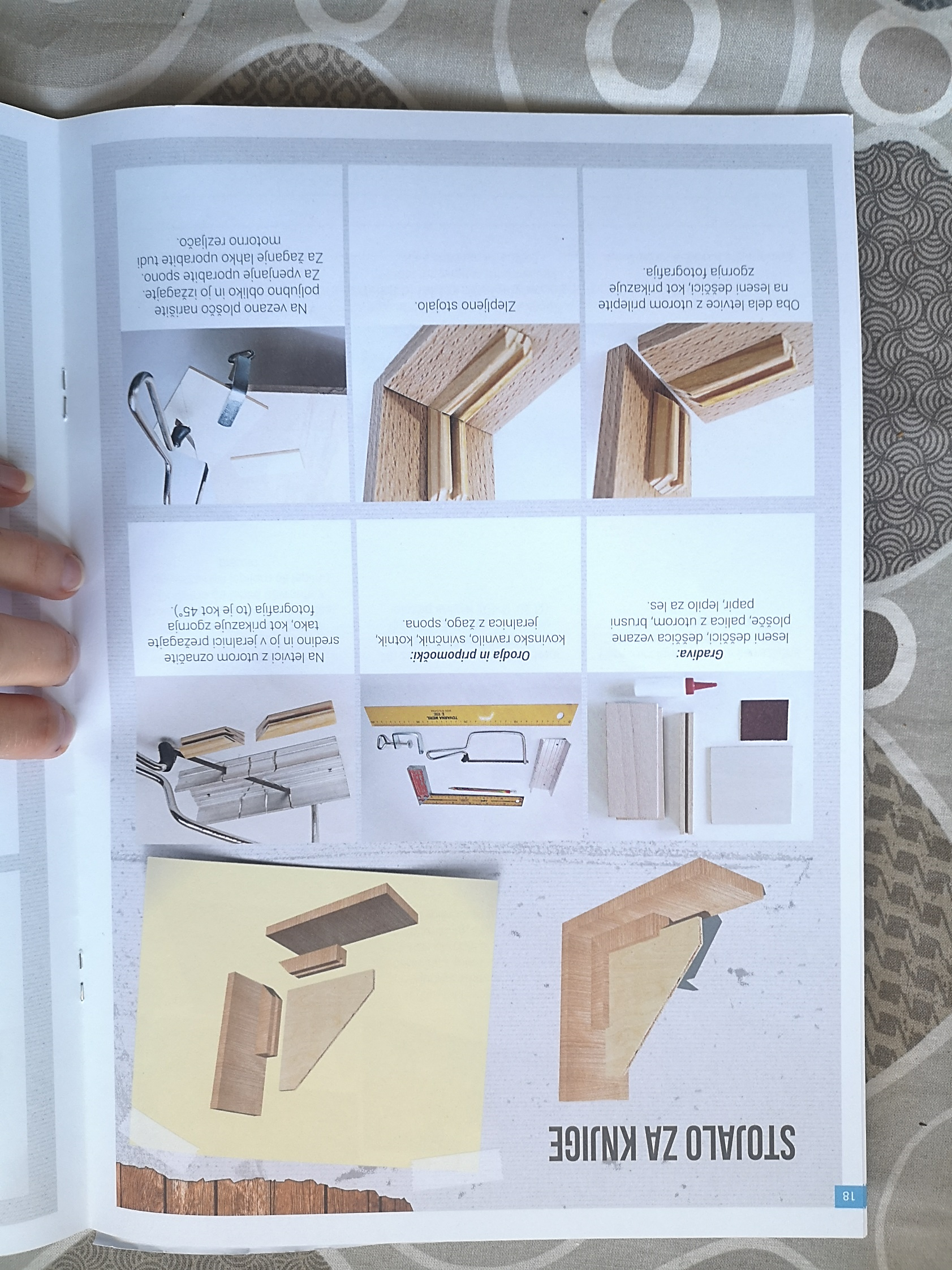 